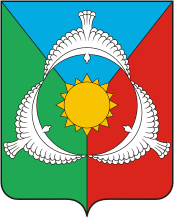 ИНН 1603004871  КПП 160301001 ОГРН 1061665002519  БИК 019205400  Р/С 03231643926044151100 ОТДЕЛЕНИЕ - НБ РЕСПУБЛИКА ТАТАРСТАН  БАНКА РОССИИ // УФК ПО  РЕСПУБЛИКЕ ТАТАРСТАН г.КАЗАНЬРЕШЕНИЕ          №                                                                               от    О внесении изменений в отдельные решения  Совета Кривоозерского сельского поселения Аксубаевского муниципального района  Республики ТатарстанВ целях приведения  в соответствии  с федеральным законодательством руководствуясь  Уставом муниципального образования "Кривоозерское сельское поселение" Аксубаевского муниципального района Республики Татарстан, Совет Кривоозерского сельского поселения Аксубаевского муниципального района Республики Татарстан решил:1. Внести в Положение о муниципальной службе в Кривоозерском сельском поселении Аксубаевского муниципального района Республики Татарстан, утвержденное решением Совета Кривоозерского сельского поселения Аксубаевского муниципального района Республики Татарстан от  08.02.2019 г. №91 (с изменениями, внесенными решениями № 97 от 04.04.2019 г, №100 от 08.06.2019г, №105 от 15.07.2019г, №107 от 09.08.2019г, №108 от 06.09.2019г, №122 от 17.02.2020г, №12 от 16.12.2020г, №27 от 01.07.2021 г, №32 от 06.08.2021 г, №52 от 16.02.2023 г) следующие изменения:1.1 Пункт 1 статьи 14 дополнить пунктом 12 следующего содержания:"12) сообщать в письменной форме представителю нанимателя (работодателю) о ставших ему известными изменениях сведений, содержащихся в анкете, предусмотренной статьей 15_2 настоящего Федерального закона, за исключением сведений, изменение которых произошло по решению представителя нанимателя (работодателя) (далее - сведения, содержащиеся в анкете;1.2 В абзаце 1 статьи 29.1 слова "Единой государственной информационной системе социального обеспечения" заменить словами "государственной информационной системе "Единая централизованная цифровая платформа в социальной сфере".2. Внести  в Положение о представлении гражданами, претендующими на замещение должностей муниципальной службы в Кривоозерском сельском поселении, сведений о доходах, об имуществе и обязательствах имущественного характера, а также о представлении муниципальными служащими в Кривоозерском сельском поселении сведений о доходах, расходах, об имуществе и обязательствах имущественного характера утвержденное  решением Совета Кривоозерского сельского поселения Аксубаевского муниципального района Республики Татарстан от 10.11.2014 N 11,2.1.   В абзаце  2 пункта 16 слова "или представление ими неполных или недостоверных сведений" заменить словами "сведений о своих расходах, представление заведомо неполных сведений, за исключением случаев, установленных федеральными законами, либо представление заведомо недостоверных сведений", слова "либо непредставление или представление заведомо неполных или недостоверных сведений о расходах своих супруги (супруга) и несовершеннолетних детей" заменить словами "или непредставление сведений о расходах своих супруги (супруга) и несовершеннолетних детей, представление заведомо неполных сведений, за исключением случаев, установленных федеральными законами, либо представление заведомо недостоверных сведений о расходах своих супруги (супруга) и несовершеннолетних детей";3. Опубликовать (обнародовать) настоящее решение на информационных стендах Кривоозерского сельского поселения, а так же разместить на официальном портале правовой информации Республики Татарстан (http://pravo.tatarstan.ru) и информационном сайте Аксубаевского муниципального района в составе портала муниципальных образований Республики Татарстан (http://aksubayevo.tatarstan.ru) в информационно-телекоммуникационной сети "Интернет"4. Настоящее решение вступает в силу после его опубликования (обнародования).5. Контроль за исполнением настоящего решения оставляю за собой.Председатель Совета,Глава Кривоозерского сельского поселенияАксубаевского муниципального  района Республики Татарстан					                     С.С.Елисеев